Tehniskās modelēšanas darbu izstāde“ Sports un tehnika”No16.martā līdz 27.martā Bērnu un jauniešu centrā „Jaunība” apskatāma tehniskās modelēšanas darbu izstāde “Sports un tehnika”. Izstādē piedalījās pilsētas skolu audzēkņi (9.vsk, 12.vsk, 16.vsk, 17.vsk, Vienības pamatskola, logopēdiskā internātpamatskola) un centra „Jaunība”  tehniskās modelēšanas pulciņu audzēkņi. Pavisam izstādē piedalījās 50 dalībnieki. Viņi izgatavoja velosipēdus, sacīkšu  automobiļus, motociklus, kvadraciklus, ūdens transportlīdzekļus, lidmašīnas no koka, papīra, kartona, finiera. Interesantus aprakstus par katru transporta līdzekļi sagatavoja pulciņa Datoru pasaule” audzēkņi. Izstādes dalībnieki tika apbalvoti ar diplomiem vai pateicībām un balvām. Tehniskās modelēšanas darbu izstāde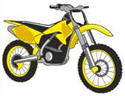 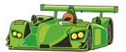 “Sports un tehnika”2015.gada 16.-27. martāNr.Vārds, uzvārdsSkola, klaseSkolotājsKirils PučkaDaugavpils 6.vidusskola 5.kl.V. ViļumsVadims JakimovičsDaugavpils 6.vidusskola 5. kl.V. ViļumsAleksejs ČinikailoDaugavpils 6.vidusskola 5. kl.V. ViļumsNikita IvanovsDaugavpils 6.vidusskola 5. kl.V. ViļumsPjotrs MedvedevsDaugavpils 6.vidusskola 5. kl.V. ViļumsAlans VoiteksDaugavpils 6.vidusskola 6. kl.V. ViļumsAleksandrs ZiļsDaugavpils 16.vidusskola 2. kl.L. GavilovskaDmitrijs JakovļevsDaugavpils Vienības pamatskola 6. kl.G. IļjinsEdgars CeplisDaugavpils Vienības pamatskola 6. kl.G. IļjinsRolands KudeikoDaugavpils Vienības pamatskola 6. kl.G. IļjinsImants UsačovsDaugavpils Vienības pamatskola 6. kl.G. IļjinsArtems BokinsDaugavpils 17.vidusskola 5.kl.K. MelikjansNikita GutarovičsDaugavpils 17.vidusskola 5.kl.K. MelikjansAleksandrs CešeikoDaugavpils 17.vidusskola 7.kl.K. MelikjansArtūrs Roberts GailītisDaugavpils logopēdiskā internātpamatskola 5. kl.J. DenisovsEdgars ŠkaparsDaugavpils 12.vidusskola 6.kl.V. RatniksJulians DaškevičsDaugavpils 9.vidusskola 8.kl.V. RatniksInese LoginovaDaugavpils 13.vidusskola 6.kl.O. BarkovskaArtjoms ŽerebkovsDaugavpils 13.vidusskola 5.kl.O. BarkovskaMaksims ŽerebkovsDaugavpils 13.vidusskola 8.kl.O. BarkovskaDiāna BarkovskaDaugavpils 13.vidusskola 9.kl.O. BarkovskaNadežda ZujevaDaugavpils 13.vidusskola 6.kl.O. BarkovskaEriks GarmolisDaugavpils 13.vidusskola 7.kl.O. BarkovskaMāris SibirjanovsBJC”Jaunība” pulciņš „Tehniskā modelēšana” 13.piiJ. KonovalovsAndžejs BogdanovsBJC”Jaunība” pulciņš „Tehniskā modelēšana” 1.kl.J. KonovalovsLeons ProščenkoBJC”Jaunība” pulciņš „Tehniskā modelēšana” 2.kl.J. KonovalovsRaitis PlonisBJC”Jaunība” pulciņš „Tehniskā modelēšana” 6. kl.J. KonovalovsEdāns GeļfandsBJC”Jaunība” pulciņš „Tehniskā modelēšana” 6.kl.A. LabuteJurijs VībeBJC”Jaunība” pulciņš „Tehniskā modelēšana” 6.kl.A. LabuteAlesandrs SivačovsBJC”Jaunība” pulciņš „Tehniskā modelēšana”2.kl.A. LabuteKirils KlodniksBJC”Jaunība” pulciņš „Tehniskā modelēšana” 3.kl.A. LabuteArtjoms MorozovsBJC”Jaunība” pulciņš „Tehniskā modelēšana”4.kl.A. LabuteArvīds Lonskis BJC”Jaunība” pulciņš „Tehniskā modelēšana” 3.kl.A. LabuteRihards BaranovskisBJC”Jaunība” pulciņš „Tehniskā modelēšana” 5.kl.A. LabuteAndžejs KuhaļskisBJC”Jaunība” pulciņš „Tehniskā modelēšana” 5.kl.A. LabuteIļja IvanovsBJC”Jaunība” pulciņš „Tehniskā modelēšana” 1.kl.A. LabuteDmitrijs JakimovsBJC”Jaunība” pulciņš „Tehniskā modelēšana” 1.kl.A. LabuteIvans VolosovsBJC”Jaunība” pulciņš „Tehniskā modelēšana” 1.kl.A. LabuteMartins UgorenkoBJC”Jaunība” pulciņš „Tehniskā modelēšana” 2.kl.A. LabuteIļja KuļikovsBJC”Jaunība” pulciņš „Tehniskā modelēšana” 2.kl.A. LabuteRodions PoplavskisBJC”Jaunība” pulciņš „Tehniskā modelēšana” 1.kl.A. LabuteRostislavs RedkihsBJC”Jaunība” pulciņš „Tehniskā modelēšana” 1.kl.A. LabuteVladislavs PudānsBJC”Jaunība” pulciņš „Tehniskā modelēšana” 3.kl.A. LabuteArmands GaidelsBJC”Jaunība” pulciņš „Tehniskā modelēšana” 4.kl.A. LabuteArturs OsipovsBJC”Jaunība” pulciņš „Tehniskā modelēšana” 3.kl.A. LabuteIļja PanikovsBJC”Jaunība” pulciņš „Tehniskā modelēšana” 3.kl.A. LabuteEdvīns PetkunsBJC”Jaunība” pulciņš „Tehniskā modelēšana” 5.kl.A. LabuteKirils ŠelamovsBJC”Jaunība” pulciņš „Tehniskā modelēšana” 3.kl.A. LabuteNikita SemjonovsBJC”Jaunība” pulciņš „Tehniskā modelēšana” 4.kl.A. LabuteArtjoms JakovļevsBJC”Jaunība” pulciņš „Tehniskā modelēšana” 1.kl.A. LabuteRomans GadžialijevsBJC”Jaunība” datoru pulciņš, 2.māc. g. grupaAntons GrāvelisBJC”Jaunība” datoru pulciņš, 2.māc. g. grupa